Unit 7 Lesson 12: Completing the Square (Part 1)1 Perfect or Imperfect? (Warm up)Student Task StatementSelect all expressions that are perfect squares. Explain how you know.2 Building Perfect SquaresStudent Task StatementComplete the table so that each row has equivalent expressions that are perfect squares. 3 Dipping Our Toes in Completing the SquareStudent Task StatementOne technique for solving quadratic equations is called completing the square. Here are two examples of how Diego and Mai completed the square to solve the same equation. Diego:Mai:Study the worked examples. Then, try solving these equations by completing the square: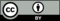 © CC BY 2019 by Illustrative Mathematics®standard formfactored form1. 2. 3.                                  4. 5. 6. 7. 